Вносится в порядке нормотворческой инициативыГлавой городского округа«поселок Палана»  И.О. ЩербаковымРазработчик: Комиссия по разработке Правил землепользования и застройки городского округа «поселок Палана»К А М Ч А Т С К И Й        К Р А ЙС О В Е Т     Д Е П У Т А Т О В ГОРОДСКОГО ОКРУГА «ПОСЕЛОК ПАЛАНА»( 8-й созыв) «___»_________2023г.				          				пгт. ПаланаРЕШЕНИЕ – проект	В соответствии с Федеральным законом от 06 октября 2003 года №131-ФЗ «Об общих принципах организации местного самоуправления в Российской Федерации», Градостроительным кодексом Российской Федерации, Федеральным законом  от 23 июня 2014 года № 171-ФЗ «О внесении изменений в Земельный кодекс Российской Федерации и отдельные законодательные акты Российской Федерации», Уставом городского округа «поселок Палана», Совет депутатов городского округа «поселок Палана» РЕШИЛ:	1. Внести изменение в   «Правила землепользования и застройки городского округа «поселок Палана» утвержденные Решением совета депутатов городского округа «поселок Палана» от 12.05.2022  № 28-р/08-22.	 2. Направить «Правила землепользования и застройки городского округа «поселок Палана» Главе городского округа «поселок Палана» для подписания и опубликования (обнародования) в установленном порядке.	Председатель Совета депутатовгородского округа «поселок Палана»					             Т.В. КазакПриложениек Решению Совета депутатов городскогоокруга «поселок Палана»от _______  2022г. № __________ «Правила землепользования и застройки городского округа «поселок Палана»Принят решением Совета депутатов городского округа «поселок Палана» №____ от «___» ________ г.                                                           ( 8-й  созыв )       1. Внести изменения в раздел 2 «Карты градостроительного зонирования» Правил землепользования и застройки городского округа «поселок Палана» изменив границы территориальных зон городского округа «поселок Палана» на следующих территориях:	        1.1. Перевести земельный участок площадью 2000 кв.м в территориальную зону– зону объектов производственного назначения (ПР 1) (приложение № 1).1.2. Перевести земельный участок площадью 950 кв.м в территориальную зону– зона объектов производственного назначения (ПР 1) (приложение № 2).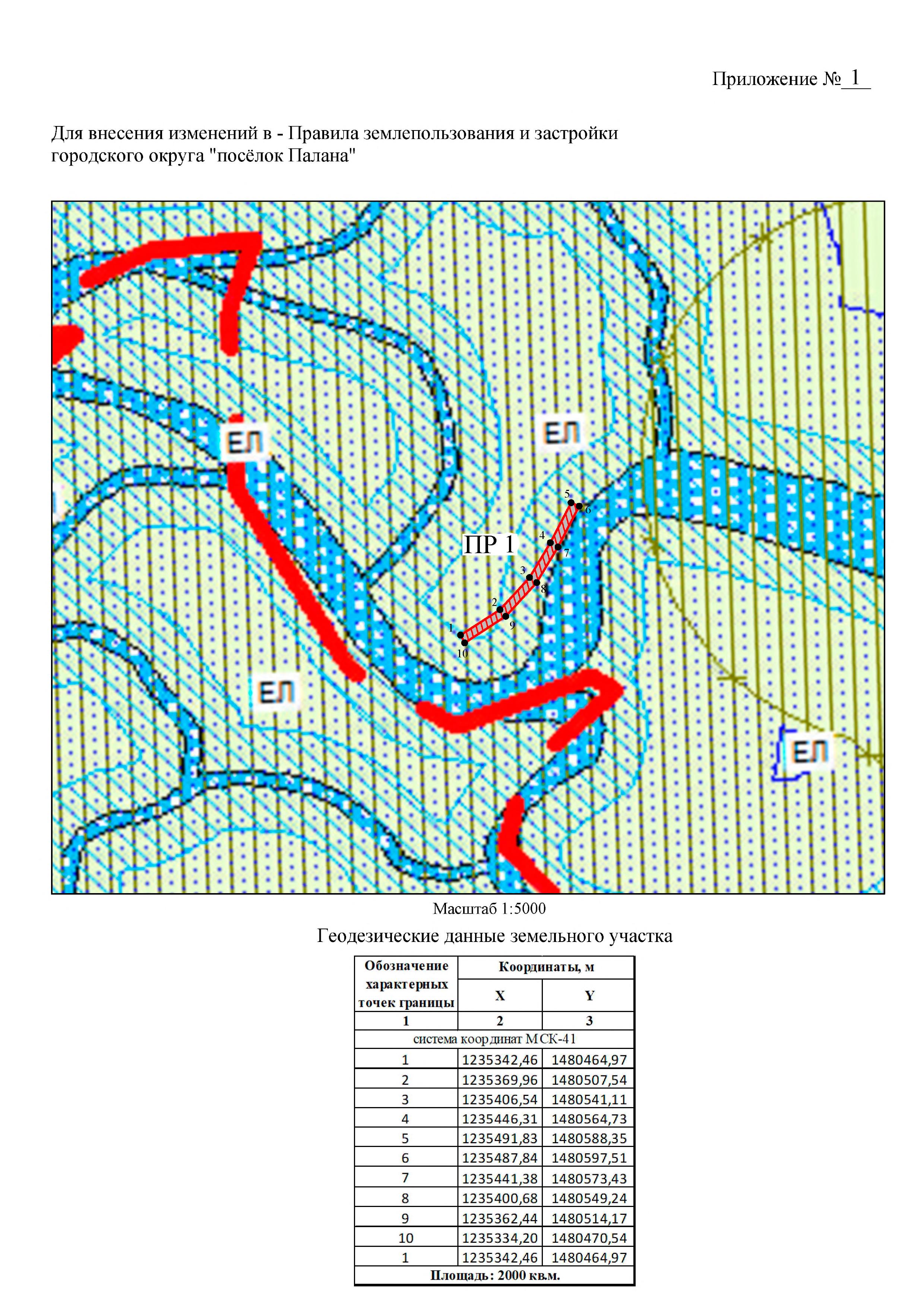 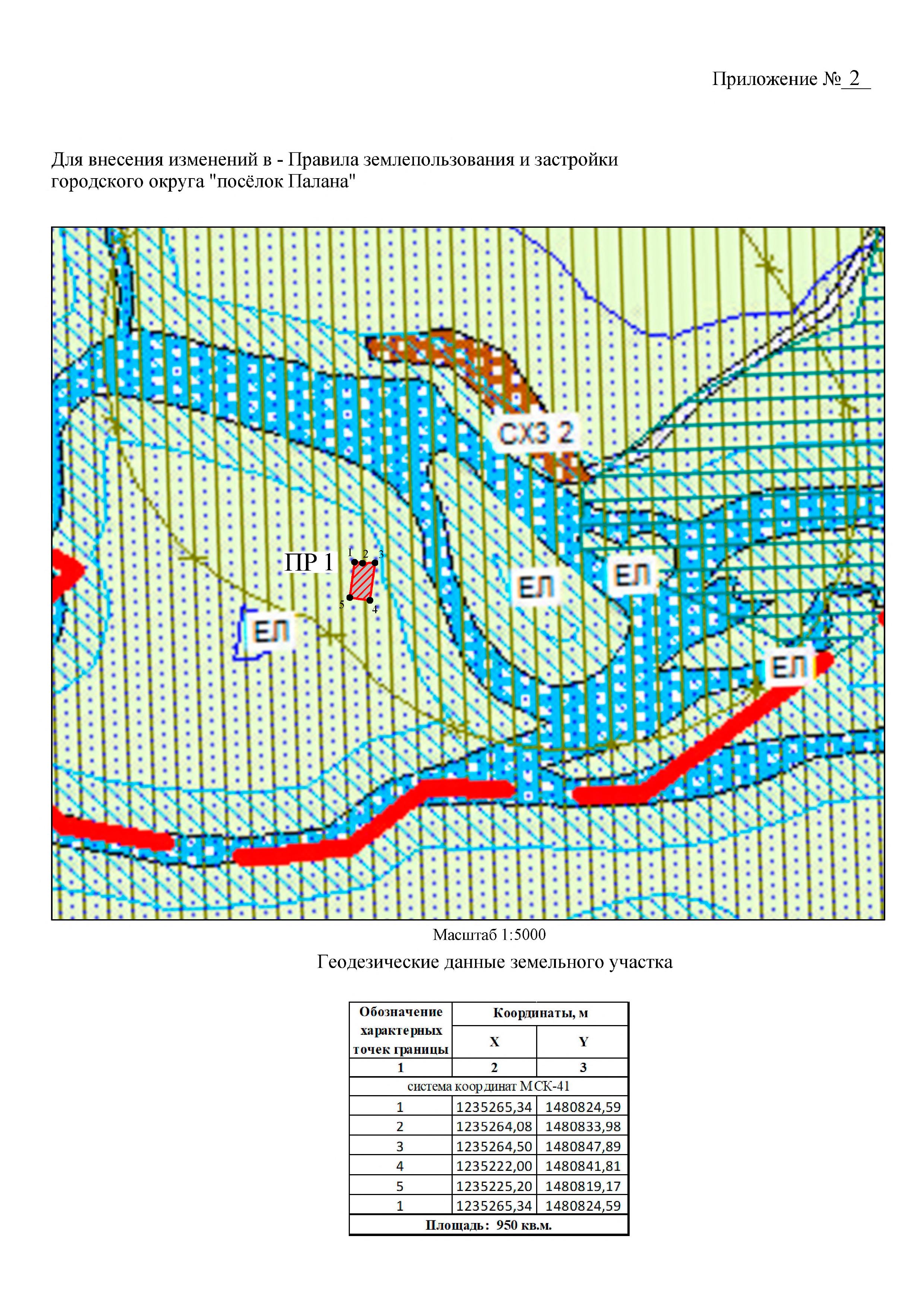 О   внесении изменений в   «Правила землепользования и застройки городского округа «поселок Палана» утвержденные Решением совета депутатов городского округа «поселок Палана» от 12.05.2022       № 28-р/08-22